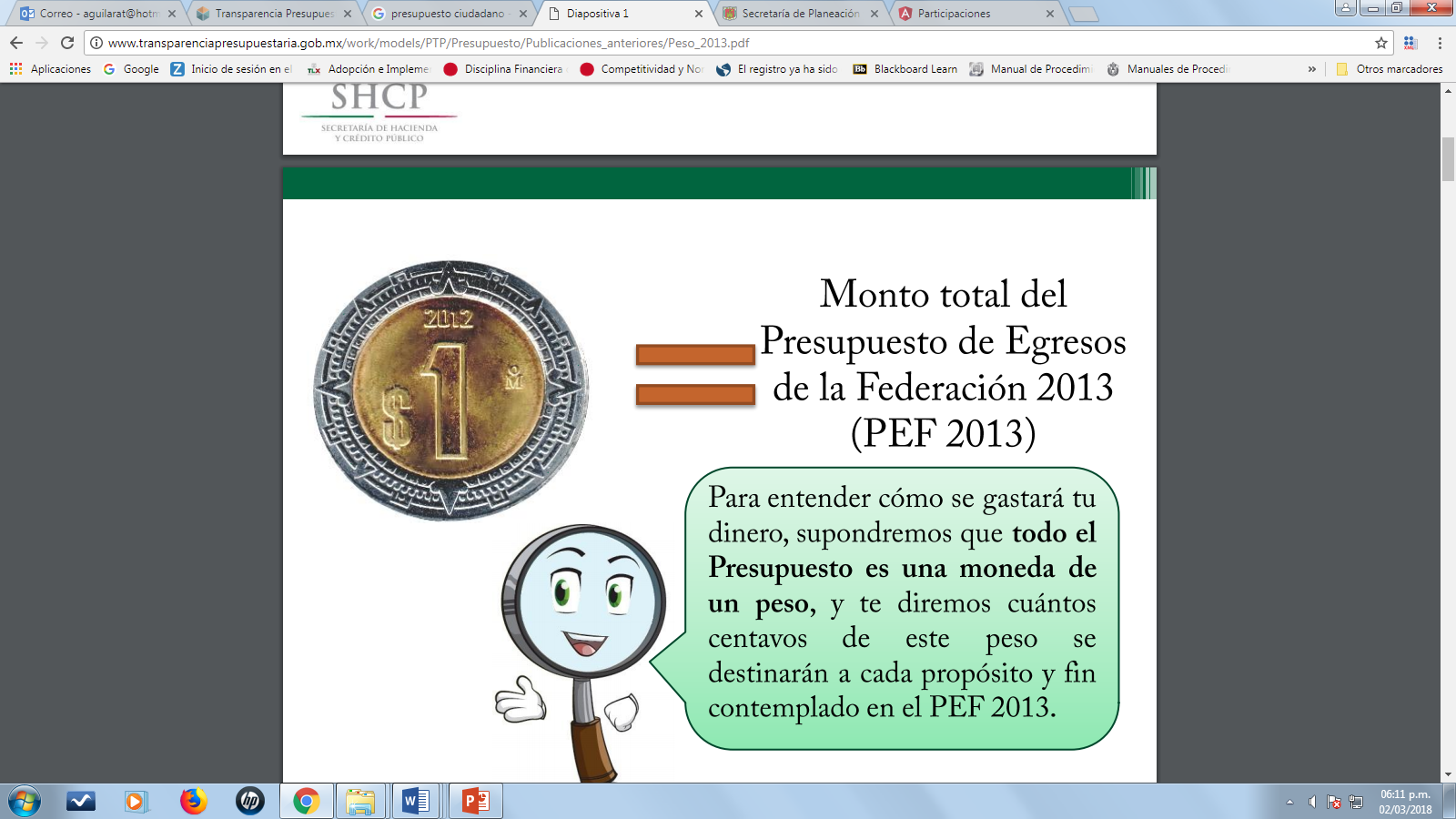 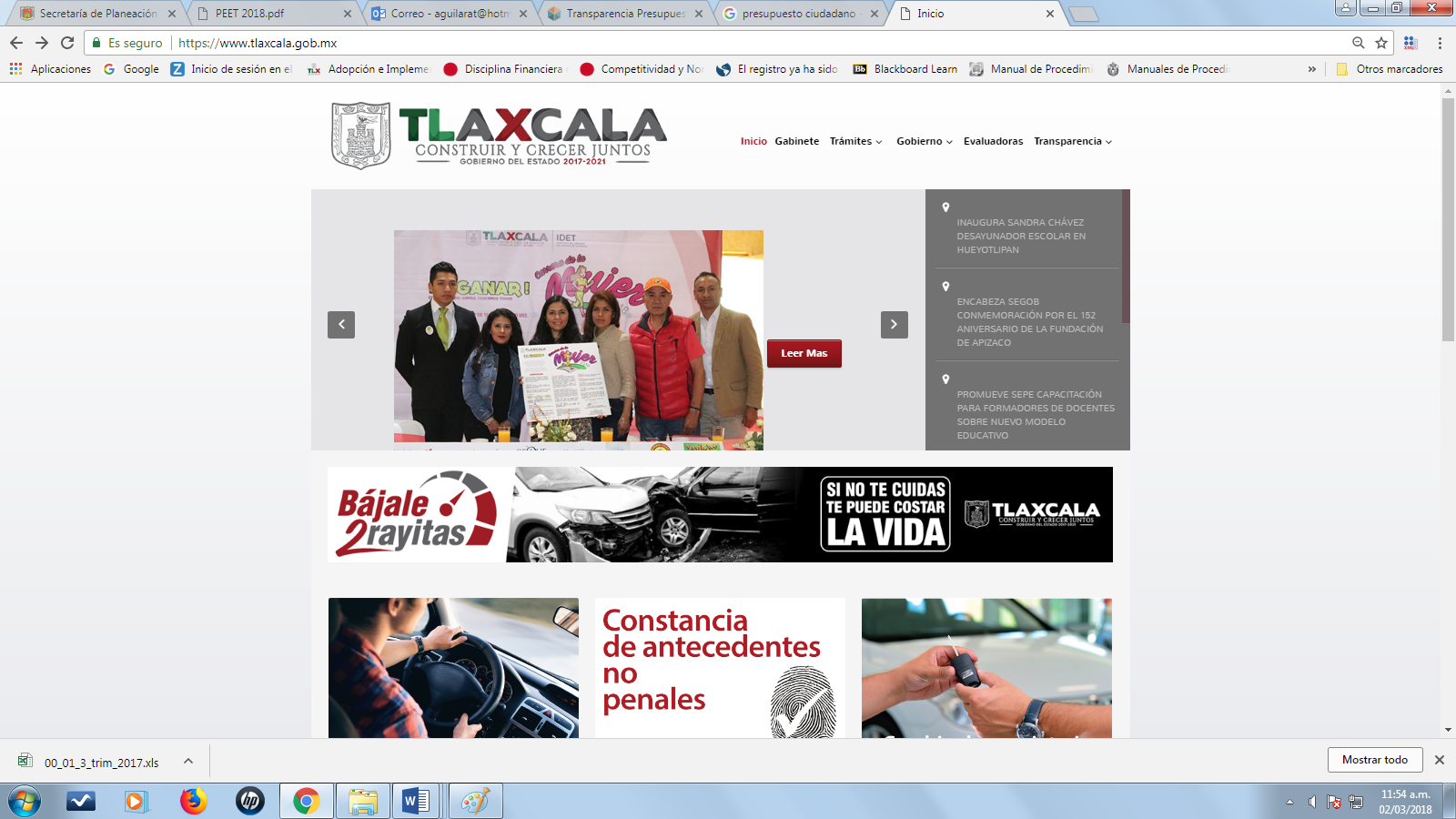 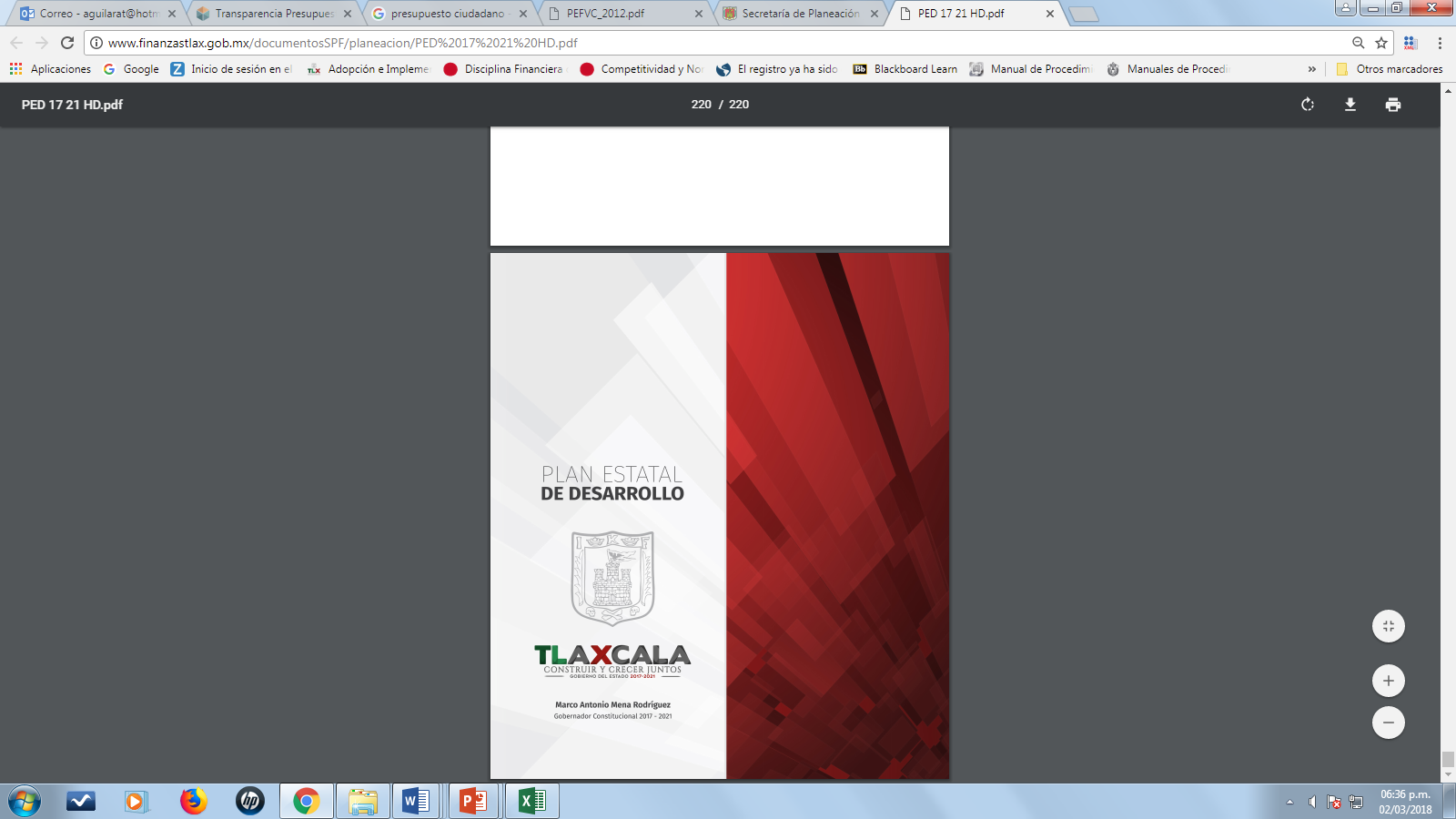 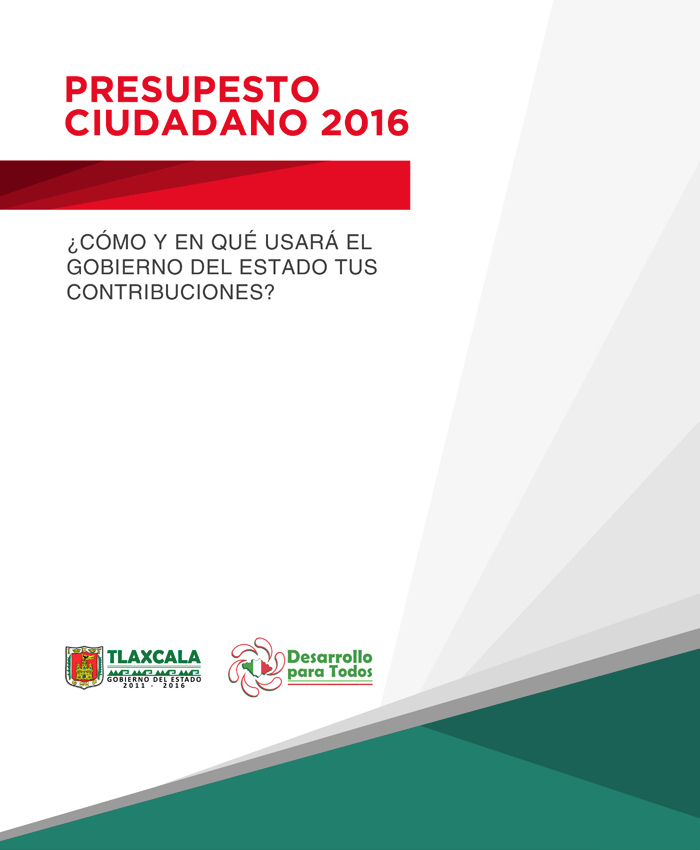 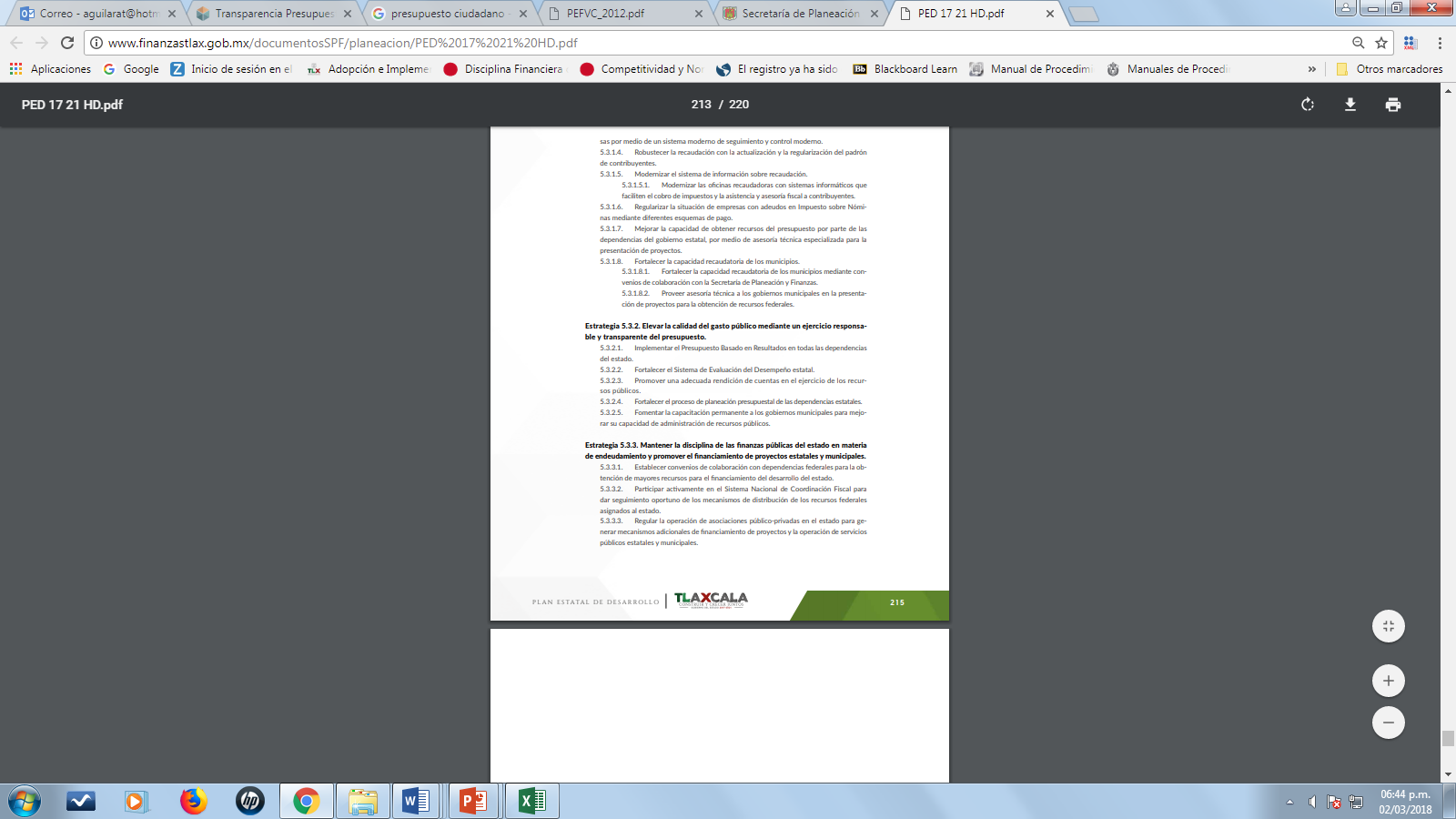 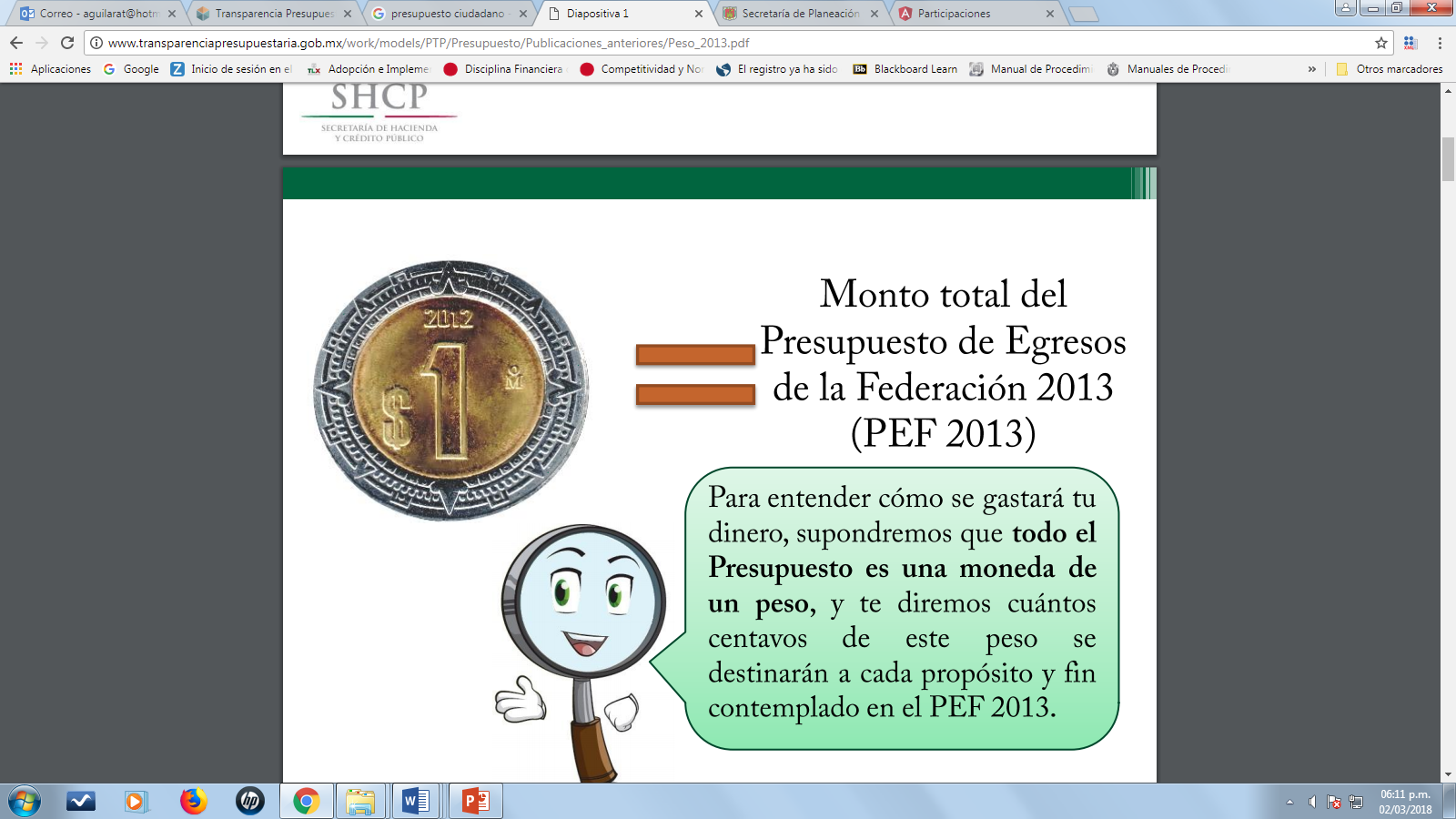 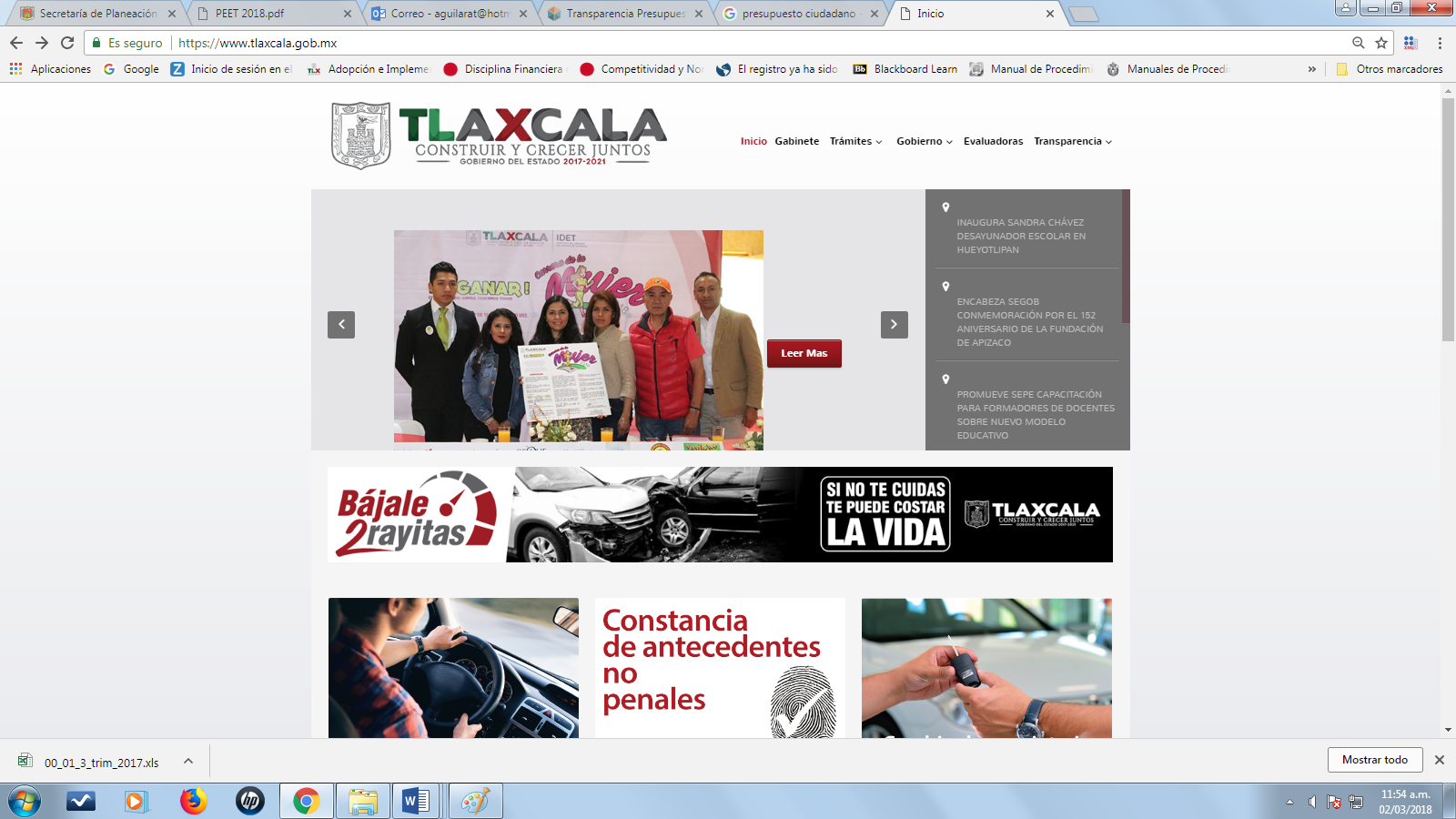 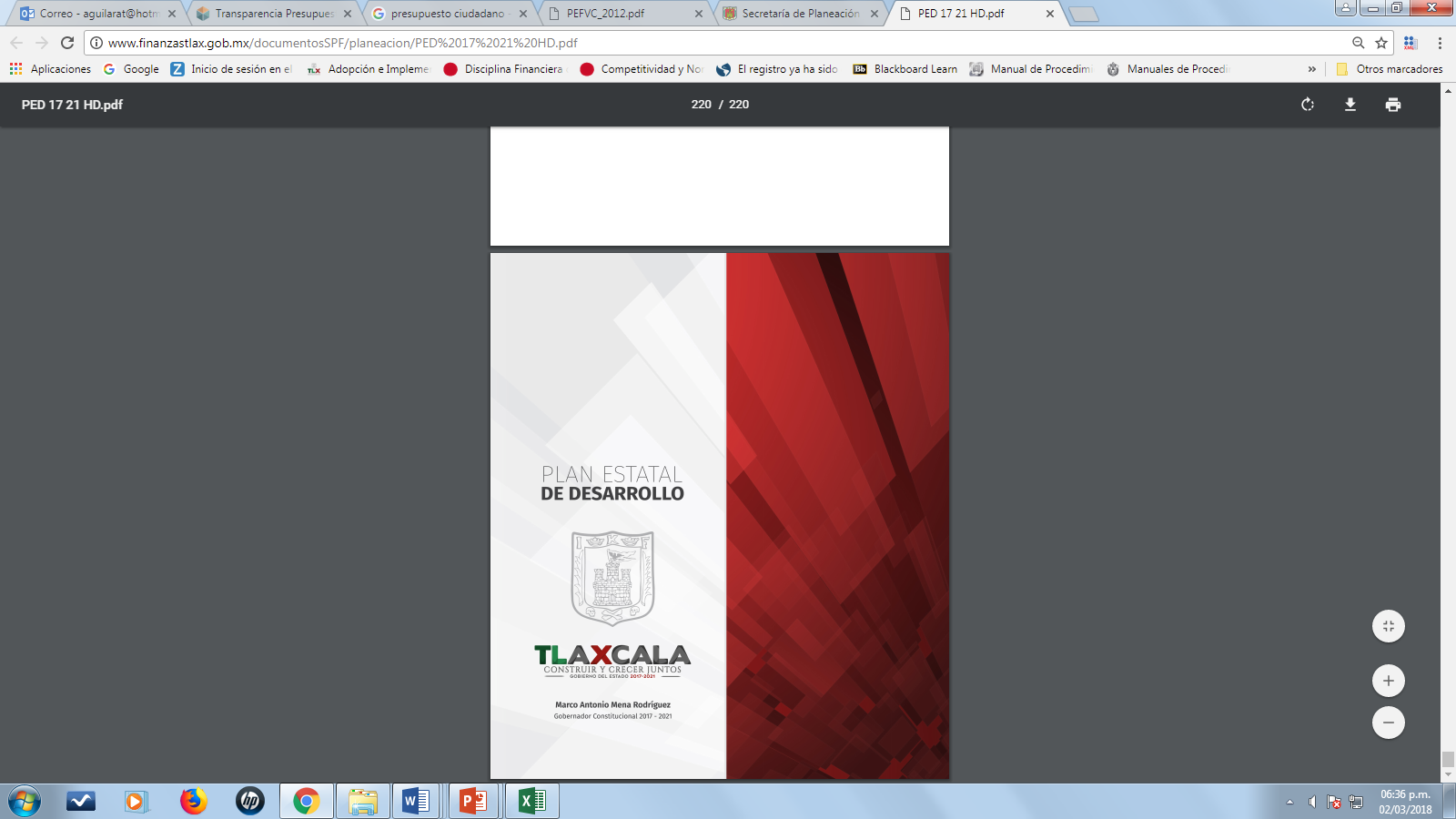 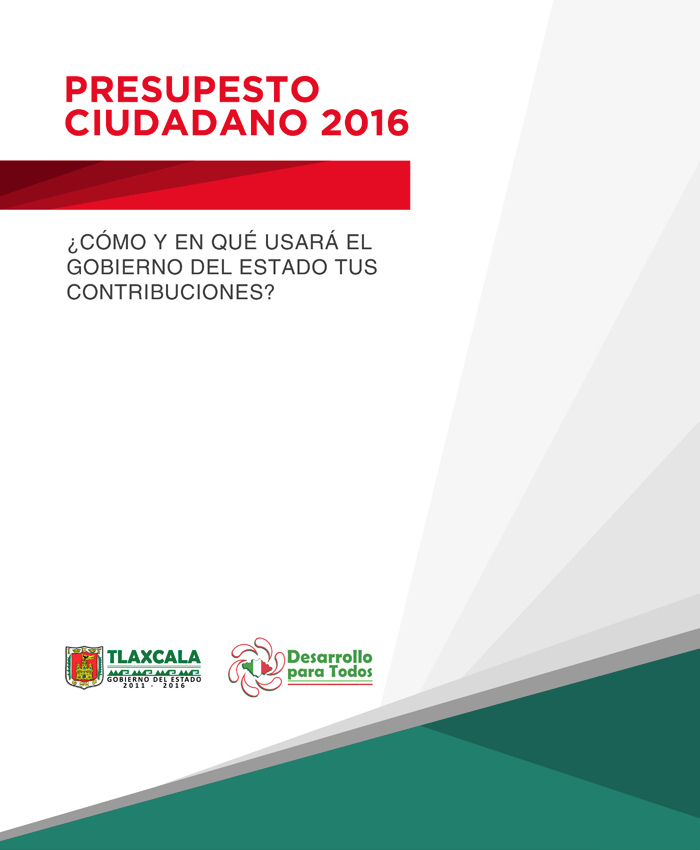 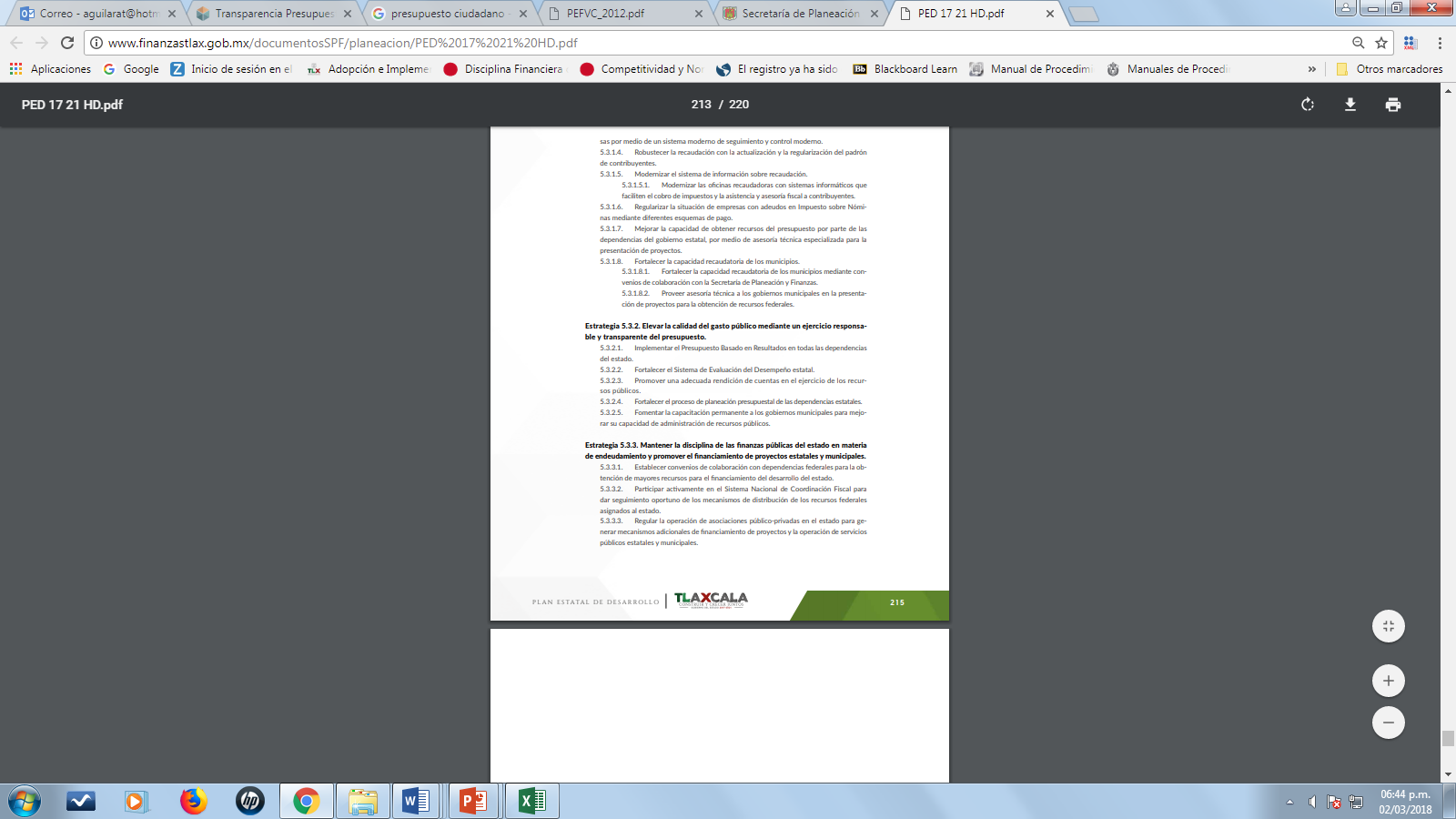 PRESUPUESTOCIUDADANOTLAXCALA 2018La Administración Pública Estatal  2017-2021, presenta el Presupuesto Ciudadano 2018, con el propósito de que los tlaxcaltecas conozcan cuánto, cómo, quién y en qué se gastan los recursos  públicos.El Presupuesto Ciudadano 2018, es un informe de política pública, sencillo, claro y preciso, que transparenta y rinde cuentas sobre los objetivos, destinos y aplicación de los recursos, constituyéndose como una práctica que realizan los gobiernos abiertos y democráticos para fomentar la transparencia y rendición de cuentas en el ejercicio del Presupuesto de Egresos del Estado.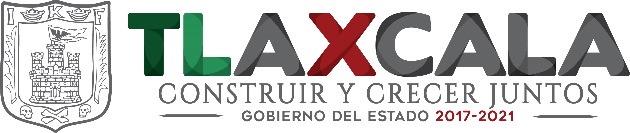 ¿QUÉ ES EL PRESUPUESTODE EGRESOS DEL ESTADO?“El Presupuesto de Egresos es el documento aprobado por el Congreso del Estado, mediante el cual se asignan recursos públicos para la ejecución de los programas y acciones que integran el gasto público durante un ejercicio fiscal”.1¿CUÁL ES EL OBJETO DEL PRESUPUESTO DE EGRESOS DEL ESTADO?El Presupuesto de Egresos tiene por objeto la asignación, ejercicio, control, información y evaluación del gasto público estatal para el ejercicio fiscal 2018, de conformidad con la Constitución Política del Estado Libre y Soberano de Tlaxcala; Código Financiero para el Estado de Tlaxcala y sus Municipios, Ley de Fiscalización Superior del Estado de Tlaxcala y sus Municipios; Ley de Obras Públicas para el Estado de Tlaxcala y sus Municipios; Ley de Adquisiciones, Arrendamiento y Servicios del Estado de Tlaxcala; Ley de Deuda Pública para el Estado de Tlaxcala y sus Municipios; Ley de Transparencia y Acceso a la Información Pública para el Estado de Tlaxcala; Manual de Normas y Políticas para el Ejercicio del Gasto Público y demás disposiciones Jurídicas aplicables en la materia.1	Artículo 268, Código Financiero para el Estado de Tlaxcala y sus Municipios.¿CÓMO ENTENDER EL GASTO PÚBLICO?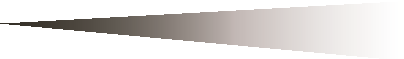 CONOCE LAS 7 ETAPASDEL CICLO PRESUPUESTARIO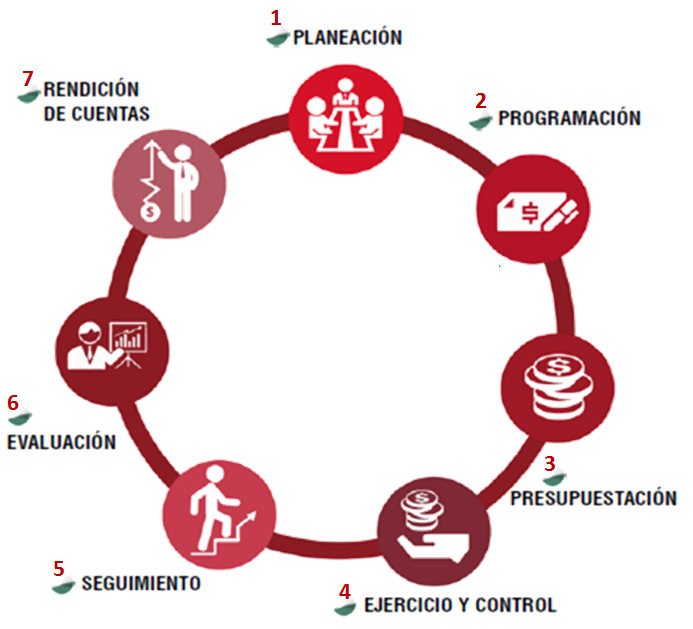 ¿CUÁNTO DINERO SE TIENE EN 2018?SEGÚN LA LEY DE INGRESOS DEL ESTADO DE TLAXCALA, PARA EL EJERCICIO FISCAL 2018, EL INGRESO TOTAL ES DE:$18,135.7MILLONES DE PESOS(MDP)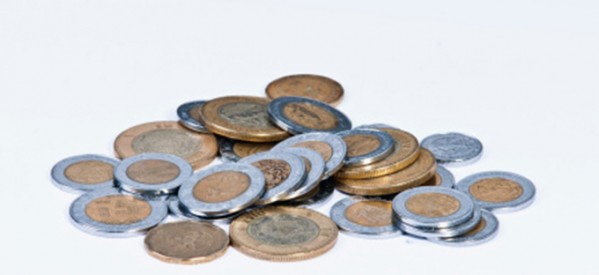 Y por $1,045 MDP adicionales, en promedio, a través de convenios.¿DE DÓNDE PROVIENEN LOS INGRESOS?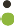 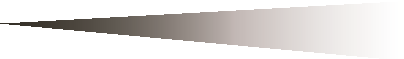 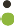 ConveniosEl PEF 2018 etiquetó a Tlaxcalapor $317.4 MDP adicionales, a través de conveniosEGRESOS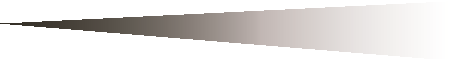 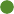 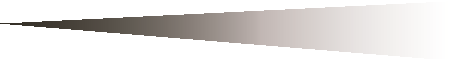 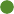 El Presupuesto de Egresos del Estado de Tlaxcala 2018 se conforma de $802.6 mdp de ingresos derivados de fuentes locales, 140.9 mdp de Ingresos por Ventas de Bienes de Organismos Descentralizados, $7,730.1 mdp de Participaciones e Incentivos económicos y $9,462.1 mdp de Aportaciones Federales.¿CÓMO SE CLASIFICA EL GASTO?Para identificar cómo se destina el presupuesto, así como quiénes intervienen en el gasto y los conceptos mediante los cuales se erogan los recursos, se establecen tres principales clasificaciones diferentes: la Administrativa, la Funcional-Programática y la Económica y por objeto del gasto. Éstas permiten identificar quién gasta (Administrativa), para qué se gasta (Funcional), y cómo se gasta (Económica).¿QUIÉN GASTA?CLASIFICACIÓNADMINISTRATIVALa Clasificación Administrativa del gasto permite identificar responsable directo del uso de los recursos públicos. Los ejecutores del gasto, responsables de erogar por concepto de Gasto Corriente, Gasto de Capital, Amortización de la deuda y disminución de pasivos, son el Poder Legislativo, Judicial, Órganos Autónomos, Dependencias y Entidades del Poder Ejecutivos y Municipios.En 2018, las Dependencias tienen un presupuesto total asignado de $5,290.7 mdp, lo que representa un 29.2% del presupuesto total.Los organismos desconcentrados tuvieron una asignación de recursos de $268.1 mdp, que significó apenas el 1.5% del presupuesto total.Los Organismos Público Descentralizados tuvieron un presupuesto de $8,615.6 mdp; de los cuales, el 84.9% es por fuente de financiamiento federal y 15.1% por fuente de financiamiento estatal.Los municipios tuvieron un presupuesto asignado de $3,257.6 mdp; de los cuales; 43.4% es por fuente de financiamiento federal y 56.6% es por fuente de financiamiento estatal.El presupuesto asignado al Poder legislativo ascendió a $241.7 mdp en 2018. El presupuesto asignado al Poder Judicial fue de $220.0 mdp.PODER EJECUTIVOCLASIFICACIÓNADMINISTRATIVALa Clasificación administrativa del gasto, nos permite identificar al responsable directo del uso de los recursos públicos; es decir, nos indica cuanto se asigna a las diferentes Instituciones, Organismos y empresas que forman parte del Gobierno.CLASIFICACIÓN POR RAMOCLASIFICACIÓNFUNCIONAL¿HACIA DÓNDE VA TU DINERO?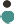 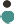 El 58.5 % del Presupuesto de Egresos del Estado de Tlaxcala en 2018 está destinado al Desarrollo Social, esto representa más de 10,609 mdp.CLASIFICACIÓN POR SECTOR¿PARA QUÉ SE GASTA?EN 2018, EL 51.6% DEL GASTO TOTAL AUTORIZADO DEL PODER EJECUTIVO SE DESTINÓ AL SECTOR EDUCATIVO, 14.1% AL SECTOR SALUD Y 2.2% SE ASIGNÓ A PROGRAMAS DE ASISTENCIA SOCIAL.Los organismos desconcentrados tuvieron una asignación de recursos de $268.1 mdp, que significó apenas 1.5% del presupuesto total.Los Organismos Público Descentralizados tuvieron un presupuesto de $8,615.6 mdp; de los cuales, el 84.9% es por fuente de financiamiento federal y 15.1% por fuente de financiamiento estatal.Los municipios tuvieron un presupuesto asignado de $3,257.6 mdp; de los cuales; 43.3% es por fuente de financiamiento federal y 56.7% es por fuente de financiamiento estatal.El presupuesto asignado al Poder legislativo ascendió a $241.7 mdp en 2018. El presupuesto asignado al Poder Judicial es de $220.0 mdp¿QUIÉN GASTA?CLASIFICACIÓNECONÓMICADe acuerdo con la clasificación económica, las asignaciones previstas para el Poder Ejecutivo importan la cantidad de$14,174.3 mdp.PODER LEGISLATIVO Y JUDICIALLAS ASIGNACIONES PREVISTAS PARA EL PODER   LEGISLATIVO IMPORTAN LA CANTIDAD DE $241.7 MDP.LAS ASIGNACIONES PREVISTAS PARA EL PODER   JUDICIAL IMPORTAN LA CANTIDAD DE: $220.0 MDP.MUNICIPIOSLas asignaciones previstas para los Municipios de la Entidad en el ejercicio 2018, importan la cantidad de: $3,257.6 mdp por concepto de participaciones y aportaciones federales y convenios.Nota: Esta información se encuentra disponible en las siguientes direcciones electrónicas: http://www.finanzastlax.gob.mx/documentosSPF/INGRESOS/PARTICIPACIONES_A_MUNICIPIOS2/2017-2018/Calendario%20de%20participaciones%20a%20Municipios%202018.pdfhttp://finanzastlax.gob.mx/documentosSPF/EGRESOS/PRESUPUESTO%20DE%20EGRESOS/PEET%202018.pdf(Art.85)	CLASIFICACIÓN POR OBJETO DEL GASTOEl objetivo de este clasificador es ofrecer información de la demanda de bienes y servicios que realiza en el Sector Público, identificando los bienes y servicios adquiridos, facilitando el control interno y externo de las transacciones, permitiendo analizar los efectos del gasto público y su proyección.Este instrumento es de observancia obligatoria para los Poderes, Órganos Autónomos, así como Dependencias y Entidades Descentralizadas del Poder Ejecutivo Estatal y Municipios del Estado.PRESUPUESTO A PENSIONESEl patrimonio de la Dirección de Pensiones Civiles del Estado de Tlaxcala se integra por los bienes muebles e inmuebles, cuotas y aportaciones, intereses, reservas técnicas, dividendos, entre otros.El Presupuesto de Egresos del Estado de Tlaxcala para el Ejercicio Fiscal 2018, considera para el pago de pensiones y jubilaciones un monto de $404.5 mdp y una reserva de $100 mdp para el pago de Provisiones Administrativas a cargo de la Oficialía Mayor de Gobierno, en coordinación con la Consejería Jurídica del Ejecutivo.DEUDA PÚBLICA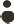 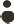 El monto establecido como tope de deuda pública para contratar durante el ejercicio fiscal 2018 no podrá exceder del 20% del presupuesto anual del Estado durante el Ejercicio Fiscal respectivo, conforme al artículo 101 de la Constitución Política del Estado libre y Soberano de Tlaxcala.El saldo neto de la deuda pública del Gobierno del Estado de Tlaxcala es de $0.00; conformada por $0.00 del capital y $0.00 de intereses, con fecha de corte al 31 de diciembre del ejercicio fiscal anterior.Para el ejercicio fiscal 2018, se establece una asignación presupuestaria de $0.00 que será destinada a la amortización de capital en $0.00 y al pago de intereses $0.00 de la Deuda Pública contratada con la Banca de Desarrollo y con la Banca.El Sistema de Alertas mide el nivel de endeudamiento de los Entes Públicos que tengan contratados Financiamientos y Obligaciones, y éstos se encuentren inscritos en el Registro Público Único, cuya fuente o garantía de pago sea de Ingresos de Libre Disposición. La Ley de Disciplina Financiera de las Entidades Federativas y los Municipios establece tres indicadores de corto y largo plazo para realizar la medición del Sistema de Alertas: (1) Deuda Pública y Obligaciones sobre Ingresos de Libre Disposición, (2) Servicio de la Deuda y de Obligaciones sobre Ingresos de Libre Disposición y (3) Obligaciones a Corto Plazo y Proveedores y Contratistas, menos los montos de efectivo, bancos e inversiones temporales, sobre Ingresos Totales.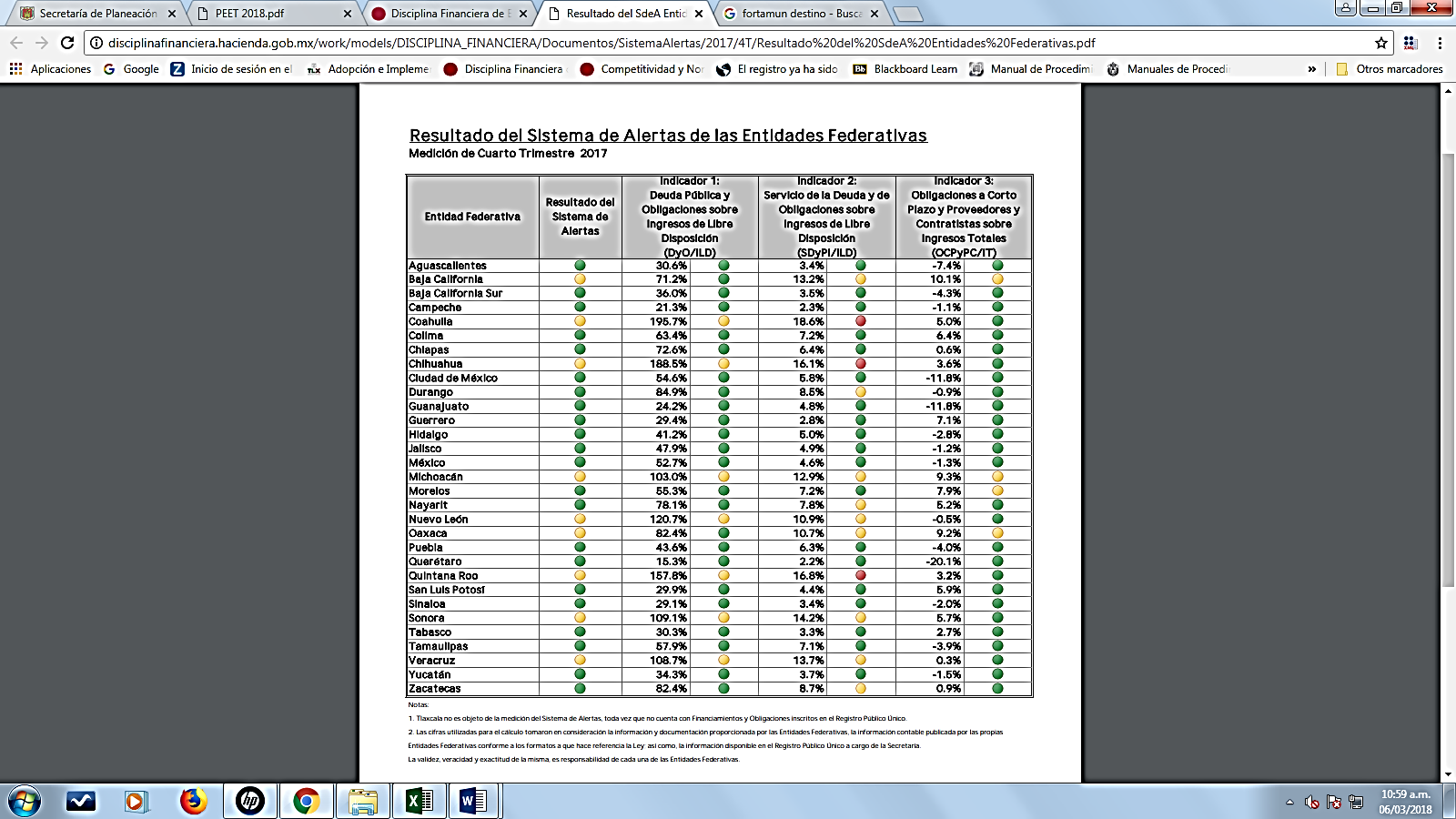 DEUDA PÚBLICA MUNICIPALEl saldo estimado promedio de la deuda pública contratada por los Municipios del Estado de Tlaxcala en el ejercicio 2017 asciende a la cantidad de $0.0 mdp; conformada por $0.0 mdp de capital y $0.0 mdp de intereses, con fecha de corte al 31 de diciembre del ejercicio fiscal anterior.De conformidad con el artículo Tercero Transitorio del “Decreto por el que se reforman, adicionan y derogan diversas disposiciones de la Ley de Disciplina Financiera de las Entidades Federativas y los Municipios”, publicado en el Diario Oficial de la Federación el 30 de enero de 2018, el cual dispone que la Secretaría de Hacienda y Crédito Público, publicará en su página oficial de Internet la medición inicial del Sistema de Alertas para Municipios a más tardar el último día hábil de julio de 2018, con base en la información de su Cuenta Pública 2017. Esta medición determinará el Techo de Financiamiento Neto al cual podrán acceder durante el ejercicio fiscal 2019.ANUALIDAD PRESUPUESTALLas dependencias y entidades deberán elaborar programas anuales congruentes entre sí, conforme a los cuales se ejecutarán las acciones relativas a la actividad de la administración pública que les corresponda, mismos que servirán de base para elaborar el presupuesto de egresos del Estado y los municipios.Se prohíbe la celebración de fideicomisos, mandatos o contratos análogos, que tengan como propósito eludir la anualidad del Presupuesto de Egresos del Estado.Las dependencias encargadas de dar seguimiento a los asuntos en materia de lo contencioso administrativo son la Dirección Jurídica de la Secretaría de Planeación y Finanzas, así como la Consejería del Ejecutivo a través de los Departamentos de lo Contencioso Administrativo y Laboral. Los presupuestos de estas áreas se encuentran adscritos a la Secretaría de Planeación y Finanzas y Gubernatura respectivamente.Los Poderes Legislativo y Judicial, y los Órganos Autónomos deberán publicar, en el Periódico Oficial del Gobierno del Estado y difundir en su página oficial, en un término de 15 días posteriores a la publicación de este Decreto, su presupuesto autorizado, de acuerdo a la clasificación por objeto del gasto a nivel de capítulo, concepto, partida genérica y partida específica, de conformidad a sus requerimientos.Por otra parte, la Ejecución de Programas con recursos concurrentes por  orden  de  gobierno,  se  publica trimestralmente en la siguiente dirección electrónica: http://www.tlaxcala.gob.mx/index.php?option=com_ content&view=article&id=2594&Itemid=445FINANCIAMIENTO  PÚBLICO A  PARTIDOS POLÍTICOSEl Instituto Tlaxcalteca de Elecciones difundirá en su página oficial, el gasto calendarizado previsto para el financiamiento de los partidos políticos, el cual se distribuirá a cada uno de éstos de conformidad con lo establecido en la Ley de Instituciones y Procedimientos Electorales para el Estado de Tlaxcala, por un total de $46.8 mdp.ANEXO  TRANSVERSAL INVERSIÓNEN NIÑOS, NIÑAS Y ADOLESCENTESINDICADORESGráfica 1. Índice de Monitoreo y Evaluación en Tlaxcala*20112015*	En 2011, Tlaxcala se ubicó en la posición 31 con un Índice global de 22.2 por ciento; posteriormente, en 2015 avanzó a la posición 16 con 63.9 por ciento.Fuente: Coneval.Gráfica 2. Índice de Información Presupuestal Estatal2011*	2017***	Se evalúa respecto a 43 criterios, debido a que Tlaxcala es el único Estado que tiene Deuda Pública Cero.** Se evalúa respecto a 116   criterios, debido a que Tlaxcala es el único Estado que tiene Deuda Pública Cero.Fuente: IMCO.Gráfica 3. Diagnóstico sobre el avance  en la Implementación del PbR-SED de las entidades federativas. Tlaxcala2010*	2017**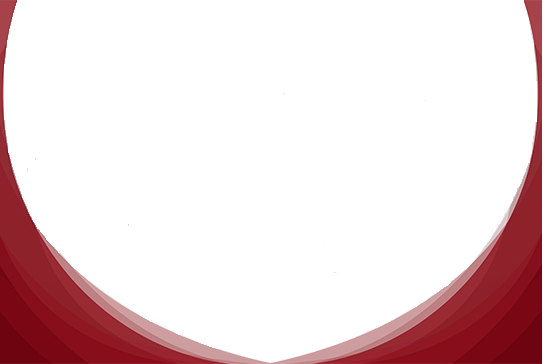 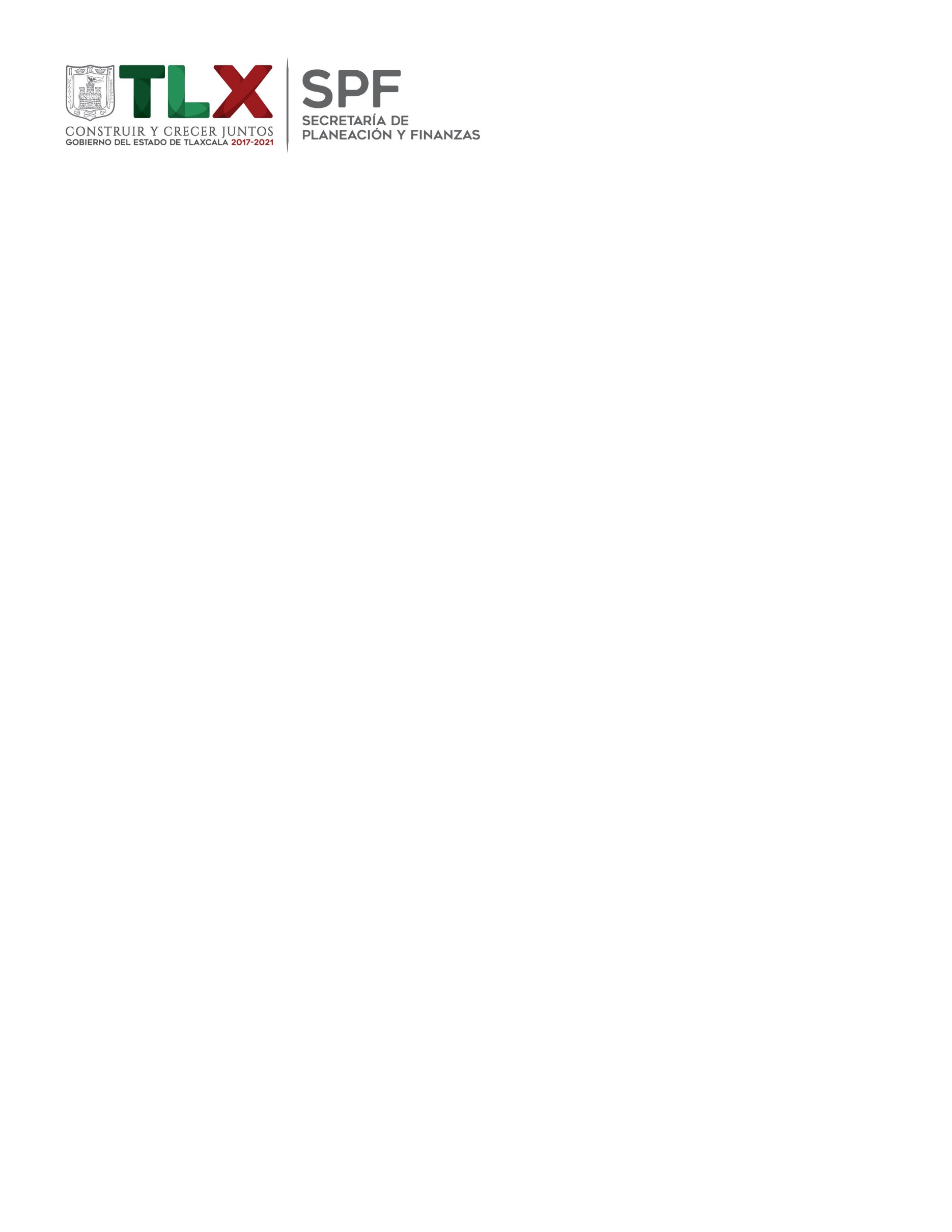 DISTRIBUCIÓN DEL PRESUPUESTO POR SUBFUENTE DE FINANCIAMIENTODISTRIBUCIÓN DEL PRESUPUESTO POR SUBFUENTE DE FINANCIAMIENTODISTRIBUCIÓN DEL PRESUPUESTO POR SUBFUENTE DE FINANCIAMIENTOSubfuente de financiamientoMontoPorcentajeSubfuente de financiamiento(MDP)PorcentajeIngresos derivados de fuentes locales802.64.4Ingresos por Ventas de Bienes de Organismos Descentralizados140.90.8Fondo General de Participaciones5,820.132.1Fondo de Compensación515.02.8Incentivo a la Venta Final de Gasolina y Diésel181.31.0Fondo de Fomento Municipal431.02.4Fondo ISR318.31.8Impuesto Especial Sobre Producción y Servicios54.70.3Fondo de Fiscalización288.31.6Fondo de Compensación ISAN41.00.2Fondo Repecos e Intermedios8.00.0Incentivos derivados de Colaboración Fiscal72.40.4Fondo para la Nómina Educativa y Gasto Operativo 20185,350.029.5Fondo de Aportaciones para los Servicios de Salud 20181,624.69.0Fondo de Infraestructura Social Municipal 2018637.53.5Fondo de Infraestructura Social Estatal 201887.90.5Fondo para el Fortalecimiento Municipal 2018773.44.3Fondo de Aportaciones para la Educación de Adultos 201839.30.2Fondo de Aportaciones para la Educación Tecnológica 201841.70.2Fondo de Aportaciones para la Seguridad Pública 2018118.90.7Fondo de Aportaciones Múltiples Asistencia Social 2018111.00.6Fondo de Aportaciones Múltiples Infraestructura Educativa Básica 2018115.40.6Fondo de Aportaciones Múltiples Infraestructura Educativa Superior 201833.40.2Fondo de Aportaciones Múltiples Infraestructura Educativa Media Superior 20186.50.0Fondo de Aportaciones para el Fortalecimiento de las Entidades Federativas 2018522.52.9Total18,135.70100.0CLASIFICACIÓN   ADMINISTRATIVACLASIFICACIÓN   ADMINISTRATIVACLASIFICACIÓN   ADMINISTRATIVARamos presupuestariosrespecto al Total, (MDP)MontoProporción %Centralizadas5,290.729.2Desconcentradas268.11.5Descentralizadas8,615.647.5Poder Legislativo241.71.3Poder Judicial220.01.2Órganos Autónomos242.01.3Municipios3,257.618.0Total18,135.7100.0CLASIFICACIÓN   ADMINISTRATIVACLASIFICACIÓN   ADMINISTRATIVACLASIFICACIÓN   ADMINISTRATIVAClaveDependenciaAsignación Presupuestal (MDP)4Despacho del Gobernador90.65Secretaría de Gobierno592.56Oficialía Mayor de Gobierno207.87Procuraduría General de Justicia141.18Secretaría de Planeación y Finanzas2,060.111Secretaría de Desarrollo Económico46.912Secretaría de Turismo32.013Secretaría de Obras Públicas Desarrollo Urbano y Vivienda625.514Secretaría de Educación Pública1,028.815Secretaría de Comunicaciones y Transportes96.017Contraloría del Ejecutivo29.818Secretaría de Fomento Agropecuario203.519Sistema Estatal de Promoción del Empleo y Desarrollo Comunitario34.920Coordinación General de Información y Relaciones Públicas23.621Coordinación General de Ecología67.470Secretaría de Políticas Públicas y Participación Ciudadana10.2Total5,290.7ClaveDescocentradosAsignación Presupuestal (MDP)25Coordinación Estatal de Protección Civil9.127Comisión Ejecutiva del Sistema Estatal de Seguridad Pública172.333Coordinación de Radio Cine y Televisión27.434Instituto Tlaxcalteca de Desarrollo Taurino2.245Centro de Educación Continua y a Distancia8.748Instituto Estatal de la Mujer6.151Instituto Tlaxcalteca de Asistencia Especializada a la Salud28.852Comisión Estatal de Arbitraje Médico2.469Casa de las Artesanías de Tlaxcala11.0Total268.0CLASIFICACIÓN   ADMINISTRATIVACLASIFICACIÓN   ADMINISTRATIVACLASIFICACIÓN   ADMINISTRATIVAClaveDescentralizadosAsignación Presupuestal (MDP)16OPD Salud de Tlaxcala1,666.967Régimen Estatal de Protección Social en Salud en Tlaxcala315.926Consejo Estatal de Población3.428Instituto de Catastro5.230Fideicomiso de la Ciudad Industrial Xicohténcatl4.132Fondo Macro para el Desarrollo Integral de Tlaxcala11.035Instituto Tlaxcalteca de la Cultura38.336Instituto del Deporte de Tlaxcala20.337Coordinación de Servicio Social de Instituciones de Educación Superior1.338Colegio de Estudios Científicos y Tecnológicos del Estado de Tlaxcala156.639Colegio de Bachilleres del Estado de Tlaxcala190.240Instituto Tlaxcalteca de la Infraestructura Física Educativa163.741Universidad Politécnica de Tlaxcala47.842Instituto Tecnológico Superior de Tlaxco12.643Universidad Tecnológica de Tlaxcala34.144Instituto Tlaxcalteca para la Educación de los Adultos54.146El Colegio de Tlaxcala A. C.15.249Sistema Estatal para el Desarrollo Integral de la Familia183.250Instituto Tlaxcalteca para Personas con Discapacidad8.353Fondo de Ayudas, Asistencia y Reparación de Daño a las Victimas y Ofendidos3.054Instituto Tlaxcalteca de la Juventud8.356Instituto de Capacitación para el Trabajo del Estado de Tlaxcala30.458Unidad de Servicios Educativos de Tlaxcala5,484.159Colegio de Educación Profesional Técnica del Estado de Tlaxcala56.662Instituto Inmobiliario de Desarrollo Urbano y Vivienda del Estado de Tlaxcala21.264Comisión Estatal de Agua de Tlaxcala24.065Centro de Servicios Integrales para el Tratamiento de Aguas Residuales del Estado de Tlaxcala46.166Universidad Politécnica de Tlaxcala Región Poniente9.7Total8,615.6ClaveAutónomosAsignación Presupuestal (MDP)3Universidad Autónoma de Tlaxcala100.423Comisión Estatal de Derechos Humanos21.324Instituto Tlaxcalteca de Elecciones75.060Instituto de Acceso a la Información Pública y Protección de Datos Personales para el Estado de Tlaxcala12.961Tribunal de Conciliación y Arbitraje del Estado11.6Tribunal Electoral de Tlaxcala20.8Total242.0CLASIFICACIÓN POR RAMOCLASIFICACIÓN POR RAMOCLASIFICACIÓN POR RAMOCLASIFICACIÓN POR RAMOCLASIFICACIÓN POR RAMORamoEstatalFederal%TotalDependencias4,680.3610.429.25,290.7Desconcentrados149.2118.91.5268.1Descentralizados1,293.77,321.947.58,615.6Municipios1,846.71,410.918.03,257.6Organismos Autónomos242.00.01.3242.0Poder Legislativo241.70.01.3241.7Poder Judicial220.00.01.2220.0Total8,673.69,462.1100.018,135.7CLASIFICACIÓN FUNCIONALCLASIFICACIÓN FUNCIONALCLASIFICACIÓN FUNCIONALCLASIFICACIÓN FUNCIONALFinalidad	Función	Monto(MDP)Finalidad	Función	Monto(MDP)Finalidad	Función	Monto(MDP)Finalidad	Función	Monto(MDP)1GobiernoGobierno3,847.01.1Legislación241.71.2Justicia521.51.3Coordinación de la política de gobierno308.71.4Relaciones  Exteriores0.01.5Asuntos Financieros y Hacendarios1,949.21.6Seguridad Nacional0.01.7Asuntos de Orden Público y Seguridad Interior570.41.8Otros servicios generales250.02Desarrollo socialDesarrollo social10,609.32.1Protección  ambiental137.32.2Vivienda y servicios a la comunidad757.52.3Salud2,019.82.4Recreación, Cultura y otras manifestaciones sociales88.22.5Educación7,402.62.6Protección Social203.92.7Otros Asuntos sociales0.03Desarrollo económicoDesarrollo económico427.63.1Asuntos Económicos, Comerciales y Laborales en General91.93.2Agropecuaria, Silvicultura, Pesca y Caza203.53.3Combustibles y Energía0.03.4Minería, Manufacturas y Construcción0.03.5Transporte96.13.6Comunicaciones0.03.7Turismo32.03.8Ciencia, Tecnología e Innovación0.03.9Otras Industria y Otros Asuntos Económicos4.14Otras No Clasificadas en Funciones AnterioresOtras No Clasificadas en Funciones Anteriores3,257.64.1Transacciones de la deuda pública/costo Financiero de la deuda0.04.2Transferencias, participaciones y aportaciones entre diferentes niveles y órdenes de gobierno3,257.64.3Saneamiento del Sistema Financiero0.04.4Adeudos de Ejercicios Fiscales Anteriores (Adefas)0.0TotalTotal18,135.7CLASIFICACIÓN POR SECTORCLASIFICACIÓN POR SECTORCLASIFICACIÓN POR SECTORSectorMonto(MDP)%Educación7,402.651.6Comunicaciones  y Transportes96.00.7Salud2,019.714.1Fomento  Agropuecuario203.51.4Medio Ambiente137.31.0Desarrollo Social203.91.4Seguridad y Gobierno921.36.4Gobierno y Administración379.12.6Planeación y Finanzas2,060.114.3Desarrollo  Económico309.02.2Infraestructura625.44.4Total14,357.9100.0CLASIFICACIÓN POR CAPÍTULOCLASIFICACIÓN POR CAPÍTULOCLASIFICACIÓN POR CAPÍTULOCapítulo                                                                                  Monto(MDP)Capítulo                                                                                  Monto(MDP)Capítulo                                                                                  Monto(MDP)1000Servicios  personales2,306.42000Materiales y suministros179.93000Servicios  generales219.94000Transferencias, Asignaciones, Subsidios y Otras Ayudas11,034.75000Bienes Muebles, Inmuebles e Intangibles0.26000Inversión Pública1,136.78000Participaciones  y Aportaciones3,257.6Total18,135.7CLASIFICACIÓN ECONÓMICACLASIFICACIÓN ECONÓMICACLASIFICACIÓN ECONÓMICACLASIFICACIÓN ECONÓMICACLASIFICACIÓN ECONÓMICACLASIFICACIÓN ECONÓMICACapítuloGasto CorrienteGasto de CapitalAmortización y Deuday Disminución de PasivosTotal1000Servicios  personales2,306.52,306.52000Materiales y suministros179.9179.93000Servicios  generales219.9219.94000Transferencias, Asignaciones, Subsidios y otras Ayudas10,331.010,331.05000Bienes Muebles, Inmuebles e Intangibles0.20.26000Inversión Pública1,136.81,136.77000Inversiones Financieras y otras Provisiones0.08000Participaciones  y Aportaciones0.09000Deuda Pública0.0Total13,037.31,137.0014,174.3PODER LEGISLATIVOPODER LEGISLATIVOMonto (MDP)Monto (MDP)I. La Legislatura del Estado178.5II. El Órgano de Fiscalización Superior63.28Total241.7PODER JUDICIALPODER JUDICIALMonto (MDP)Monto (MDP)Poder Judicial220.0Total220.0MUNICIPIOSMUNICIPIOSConcepto	Importe(MDP)Concepto	Importe(MDP)Participaciones  Estatales35.6Participaciones1,811.1Aportaciones1,410.9Convenios0.0Total3,257.6PRESUPUESTO A PENSIONESPRESUPUESTO A PENSIONESPRESUPUESTO A PENSIONESPRESUPUESTO A PENSIONESConceptoEjecutivoMagisterioMonto(MDP)Pensiones25.016.942.0Jubilaciones184.5125.2309.6Otras pensiones y jubilaciones31.521.452.9Total241.0163.5404.5DEUDA PÚBLICA CERODEUDA PÚBLICA CERODEUDA PÚBLICA CERODEUDA PÚBLICA CERODEUDA PÚBLICA CERODescripciónTotalPrimer CuatrimestreSegundo CuatrimestreTercer CuatrimestreAmortización de la deuda0.00.00.00.0Intereses de la deuda0.00.00.00.0Total0.00.00.00.0Institución bancariaNúmero de CréditoCapitalInterésTasa de interés (contratación)Plazo de ContrataciónTotalN/AN/AN/AN/AN/AN/AN/AN/AN/AN/AN/AN/AN/AN/AN/AN/AN/AN/AN/AN/AN/ATotalN/AN/AN/AN/AN/AN/AANEXO 13ANEXO 13ANEXO 13ANEXO 13ANEXO 13ANEXO 13ANEXO 13ANEXO 13ANEXO 13ANEXO 13ANEXO 13ANEXO 13ANEXO 13ANEXO 13Partidos PolíticosTotal Financiamiento Público 2018EneFebMarAbrMayJunJulAgoSepOctNovDicPartido Revolucionario Institucional6.000.500.500.500.500.500.500.500.500.500.500.500.50Partido Acción Nacional8.160.680.680.680.680.680.680.680.680.680.680.680.68Partido de la Revolución  Democrática7.440.620.620.620.620.620.620.620.620.620.620.620.62Partido del Trabajo3.120.260.260.260.260.260.260.260.260.260.260.260.26Partido Verde Ecologista De México3.00.250.250.250.250.250.250.250.250.250.250.250.25Movimiento Ciudadano2.640.220.220.220.220.220.220.220.220.220.220.220.22Nueva Alianza3.720.310.310.310.310.310.310.310.310.310.310.310.31PartidoAlianza Ciudadana4.560.380.380.380.380.380.380.380.380.380.380.380.38Partido Socialista3.360.280.280.280.280.280.280.280.280.280.280.280.28Movimiento de Regeneración Nacional4.800.400.400.400.400.400.400.400.400.400.400.400.40Total financiamiento ordinario aPartidos Políticos46.803.903.903.903.903.903.903.903.903.903.903.903.90INVERSIÓN EN INFANCIA Y ADOLESCENCIA POR DERECHO Y TEMÁTICA 2018INVERSIÓN EN INFANCIA Y ADOLESCENCIA POR DERECHO Y TEMÁTICA 2018INVERSIÓN EN INFANCIA Y ADOLESCENCIA POR DERECHO Y TEMÁTICA 2018INVERSIÓN EN INFANCIA Y ADOLESCENCIA POR DERECHO Y TEMÁTICA 2018INVERSIÓN EN INFANCIA Y ADOLESCENCIA POR DERECHO Y TEMÁTICA 2018Derecho TemáticaMonto (MDP)Ponderador de gastoen la infanciaPorcentaje respecto al presupuestoasignado a niños, niñas y adolescentesPorcentaje respecto al presupuesto asignado al total del Poder Ejecutivo1. Derecho a la Supervivencia1. Derecho a la Supervivencia1. Derecho a la Supervivencia1. Derecho a la Supervivencia1. Derecho a la Supervivencia1.1 Salud725.435.156.704.001.2 Vivienda e Infraestructura118.289.561.090.651.3 Alimentación y nutrición175.153.761.620.971.4 Asistencia social194.735.001.801.071.5 Desarrollo Infantil Temprano0.00.000.000.002. Derecho al Desarrollo2. Derecho al Desarrollo2. Derecho al Desarrollo2. Derecho al Desarrollo2. Derecho al Desarrollo2.1 Educación6,933.092.7064.0138.232.2 Deporte, cultura y recreación57.737.890.530.322.3 Urbanización y desarrollo regional1,420.035.0013.117.833. Derecho a a la Proteccion3. Derecho a a la Proteccion3. Derecho a a la Proteccion3. Derecho a a la Proteccion3. Derecho a a la Proteccion3.1 Mecanismos de Acceso y Restitución189.734.881.751.053.2 Protección contra Abusos, Violencia21.988.090.200.123.3 Registro de Nacimiento0.00.000.000.004. Derecho a la Participacion4. Derecho a la Participacion4. Derecho a la Participacion4. Derecho a la Participacion4. Derecho a la Participacion4.1 Acceso a la Información752.935.736.954.154.2 Participación Ciudadana242.835.002.241.34Presupuesto asignadoa niños, niñas y adolescentes10,831.4100.0%59.72